Friends and Family Test Results 2016January 2016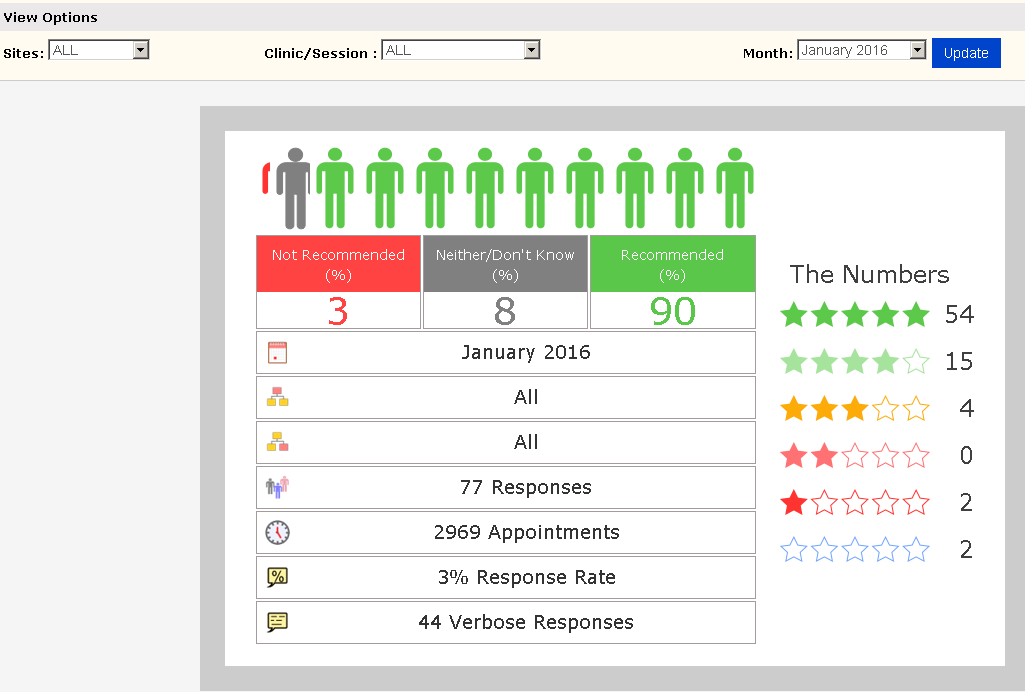 February 2016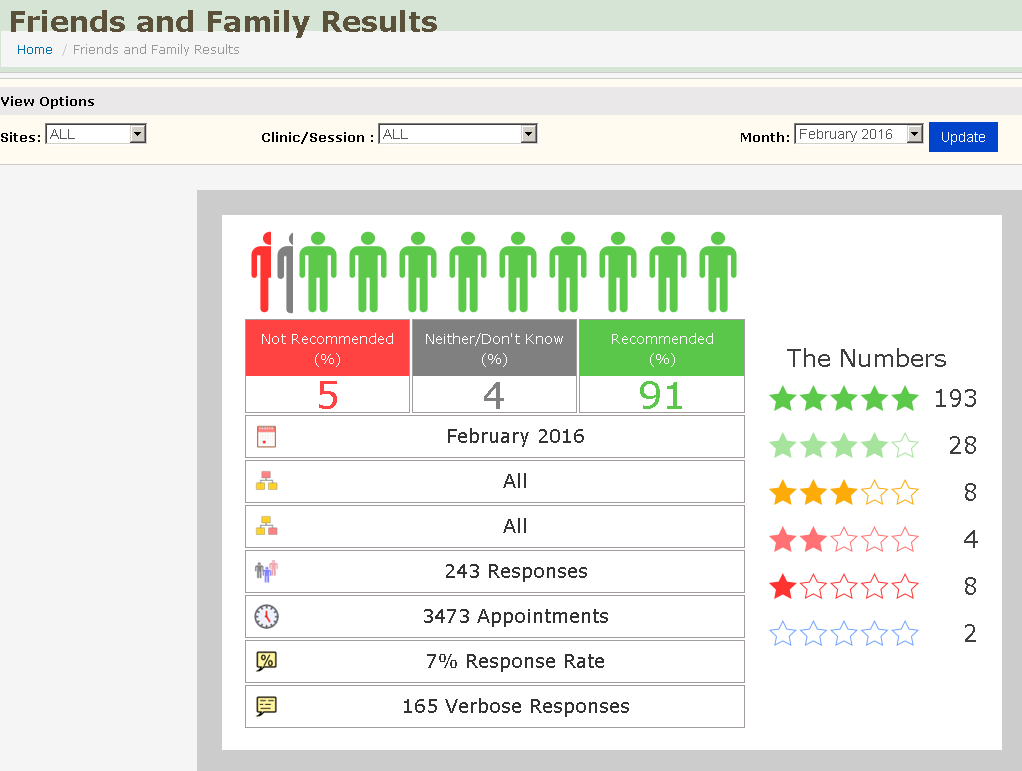 March 2016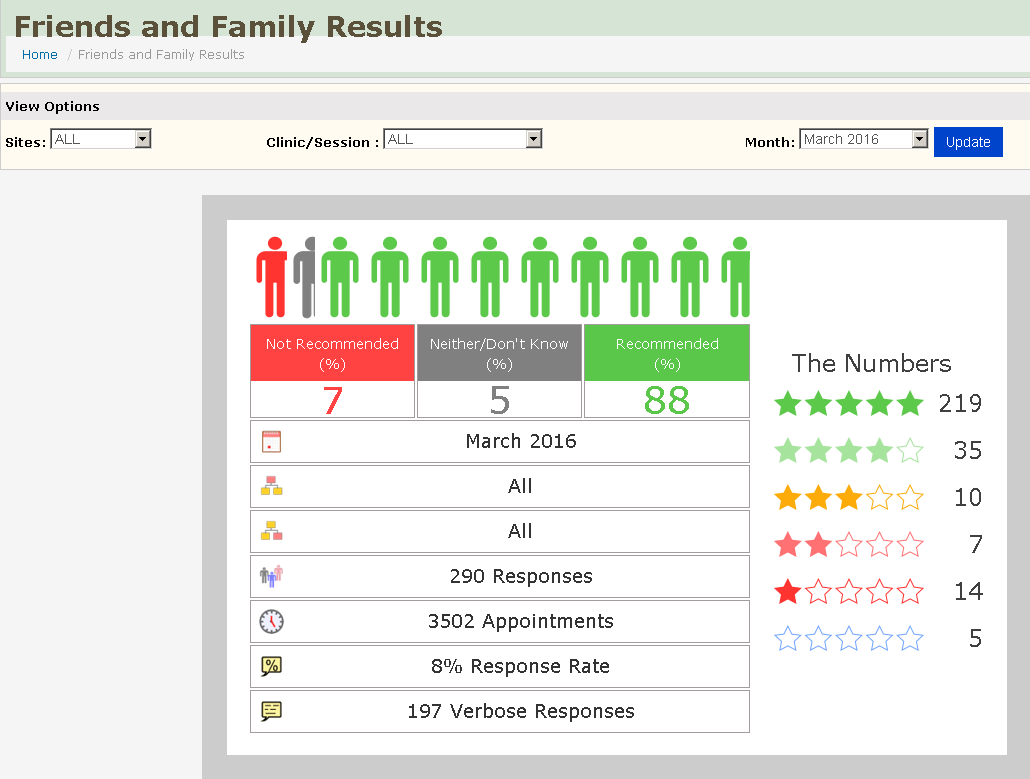 April 2016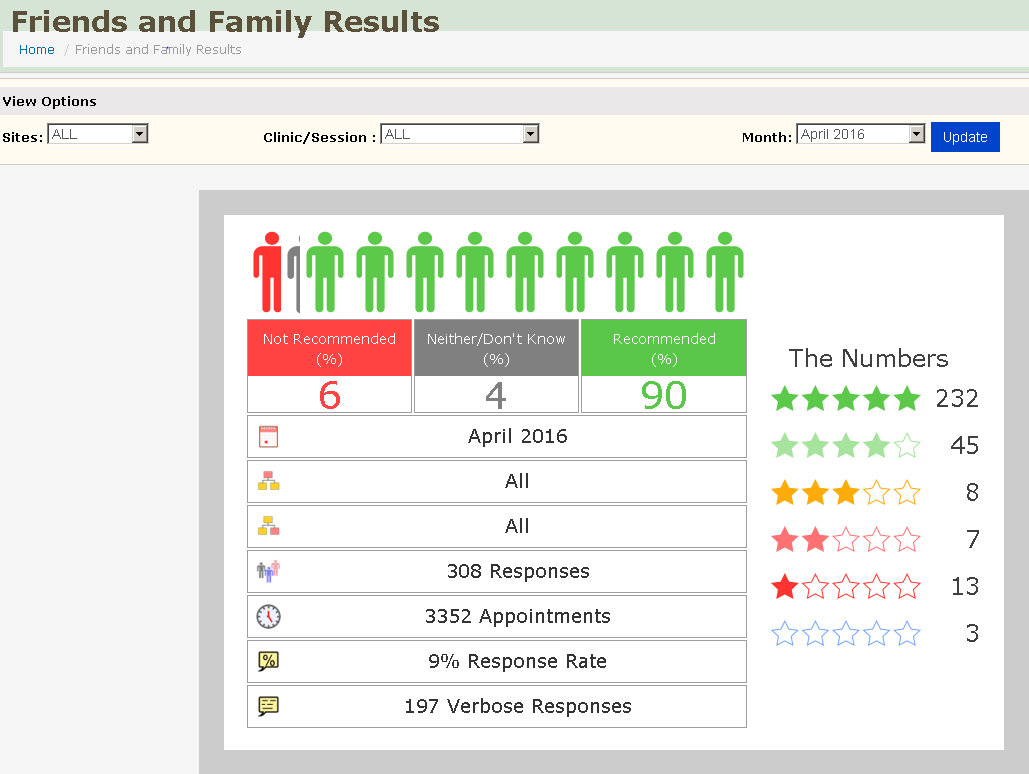 May 2016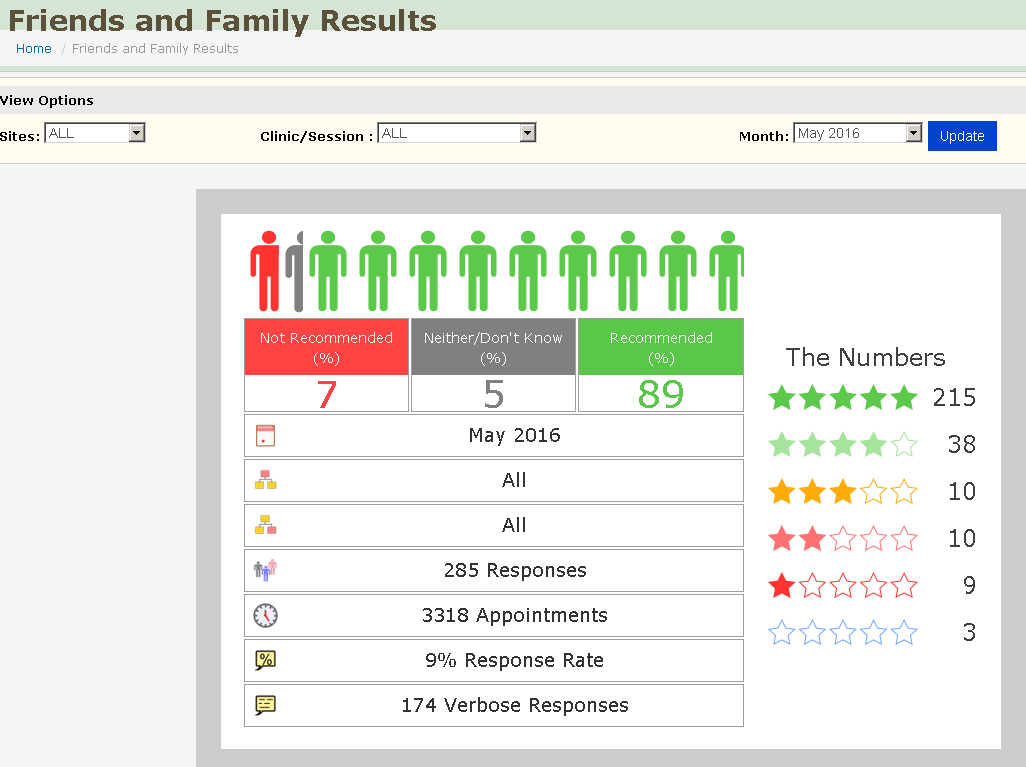 June 2016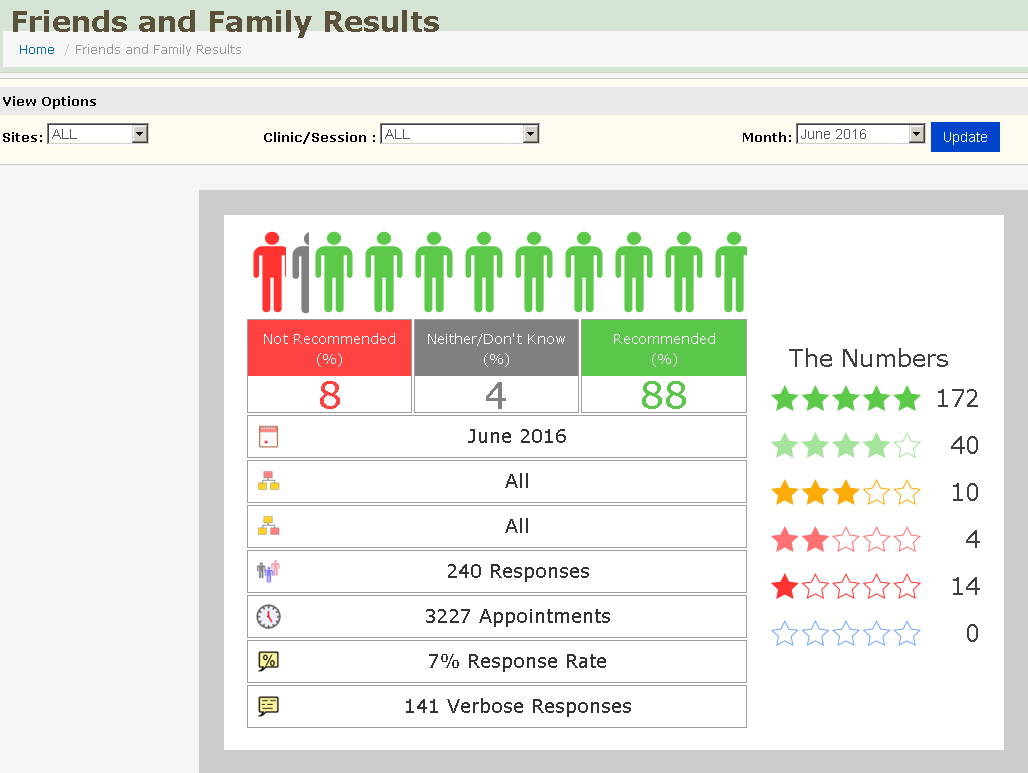 July 2016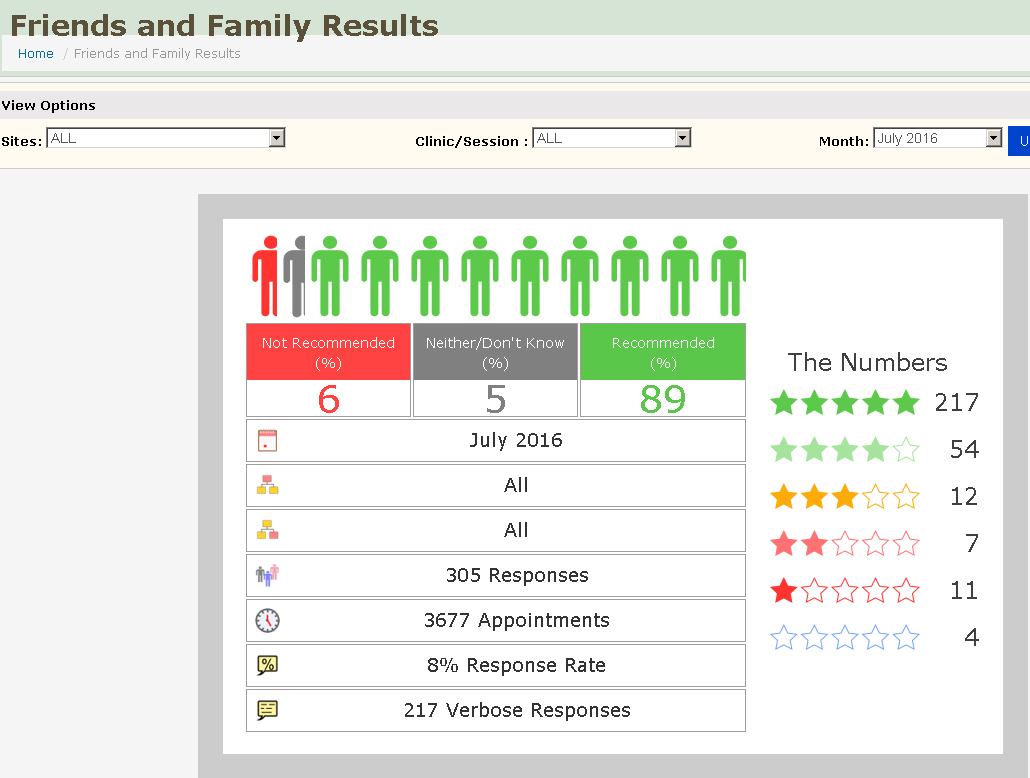 August 2016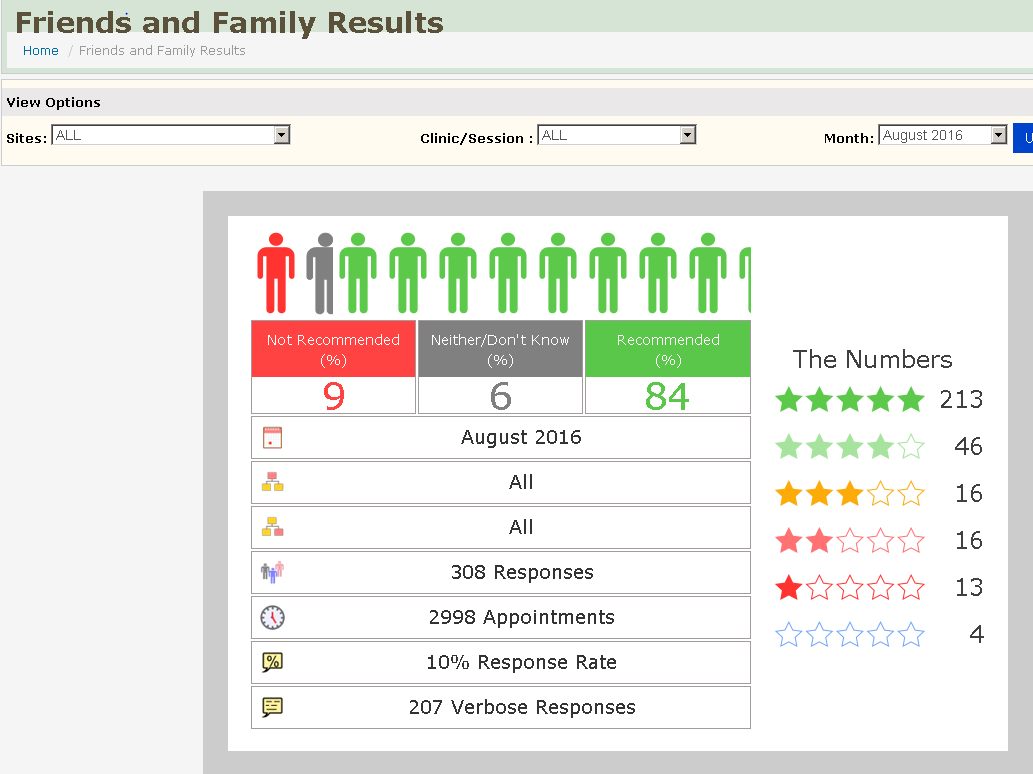 September 2016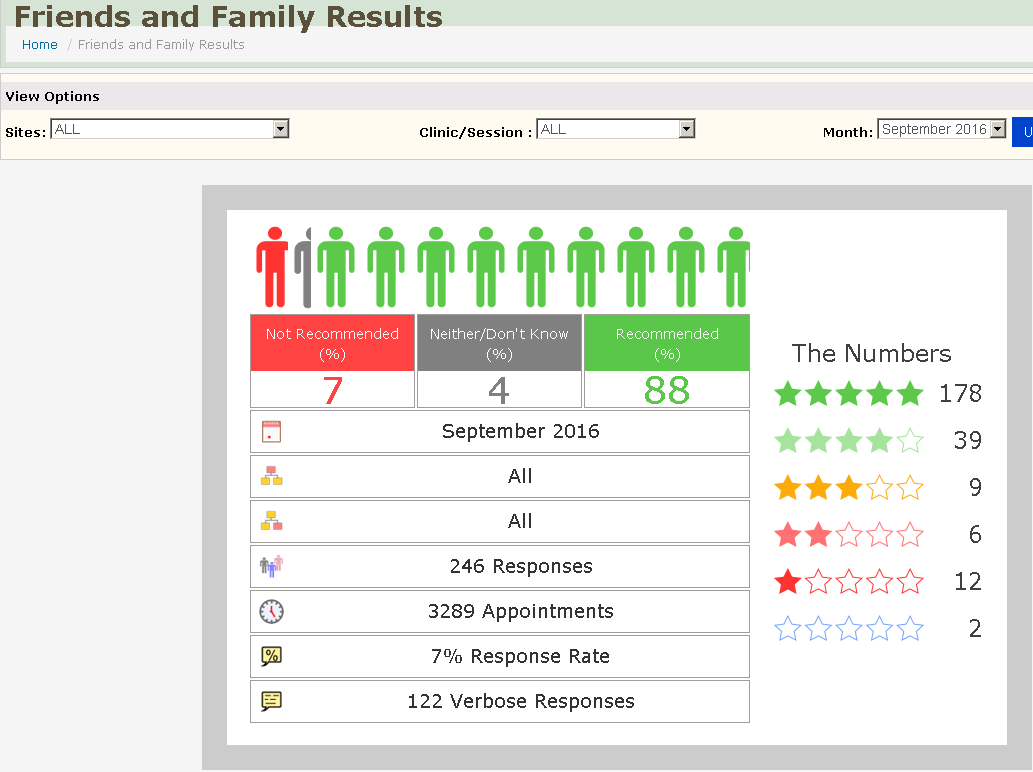 October 2016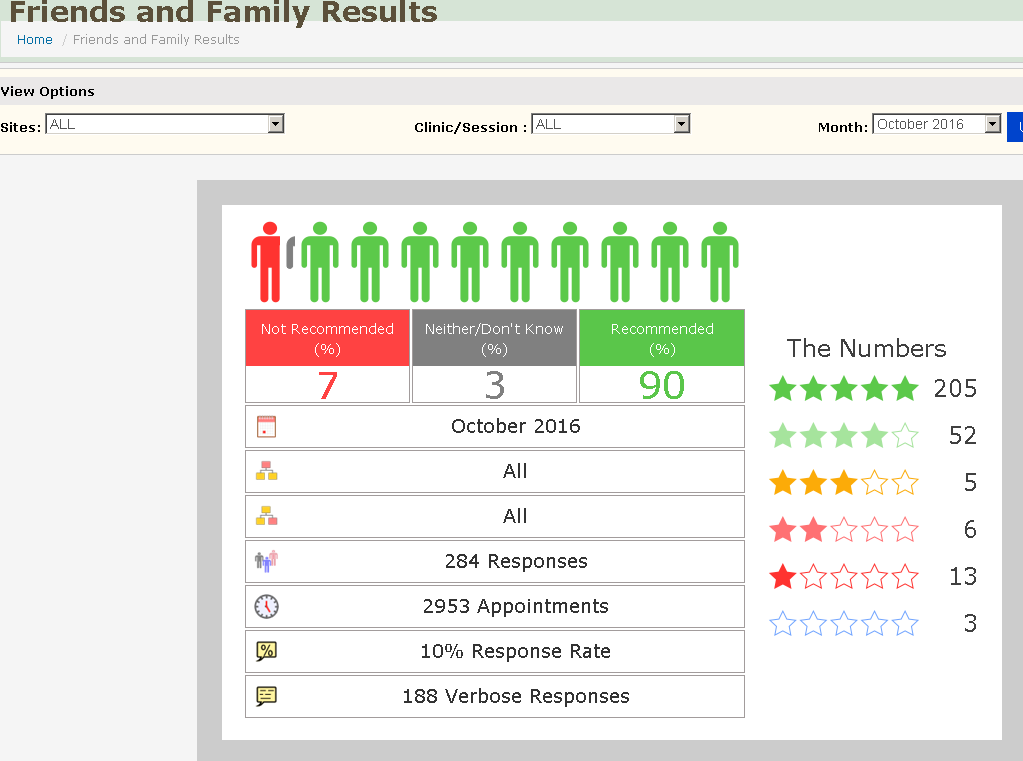 November 2016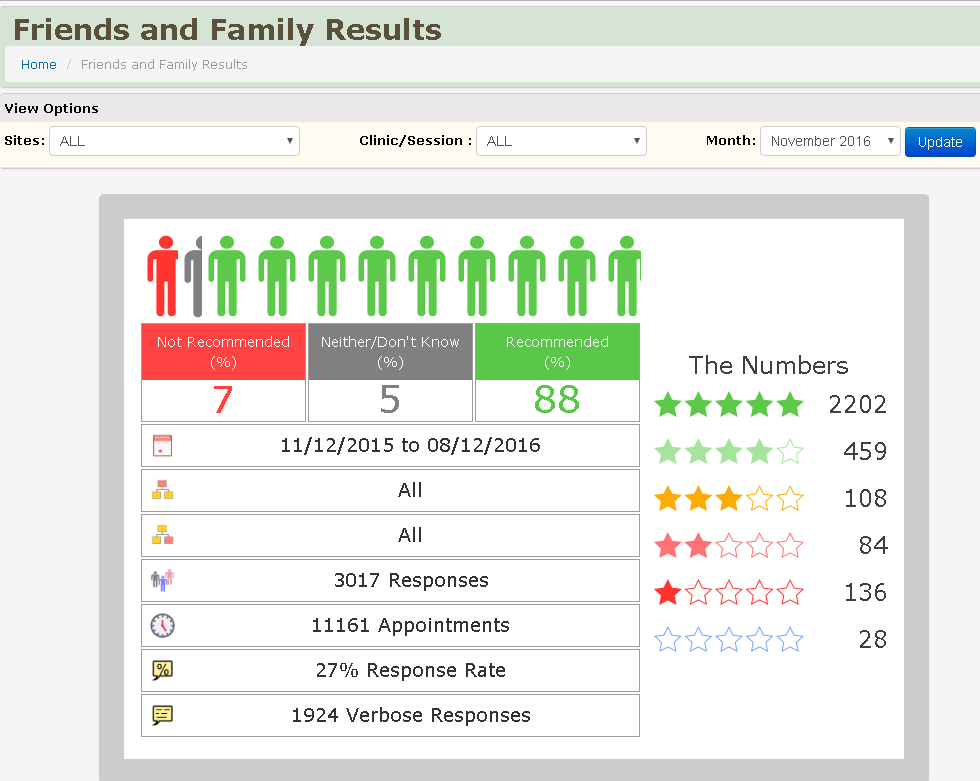 December 2016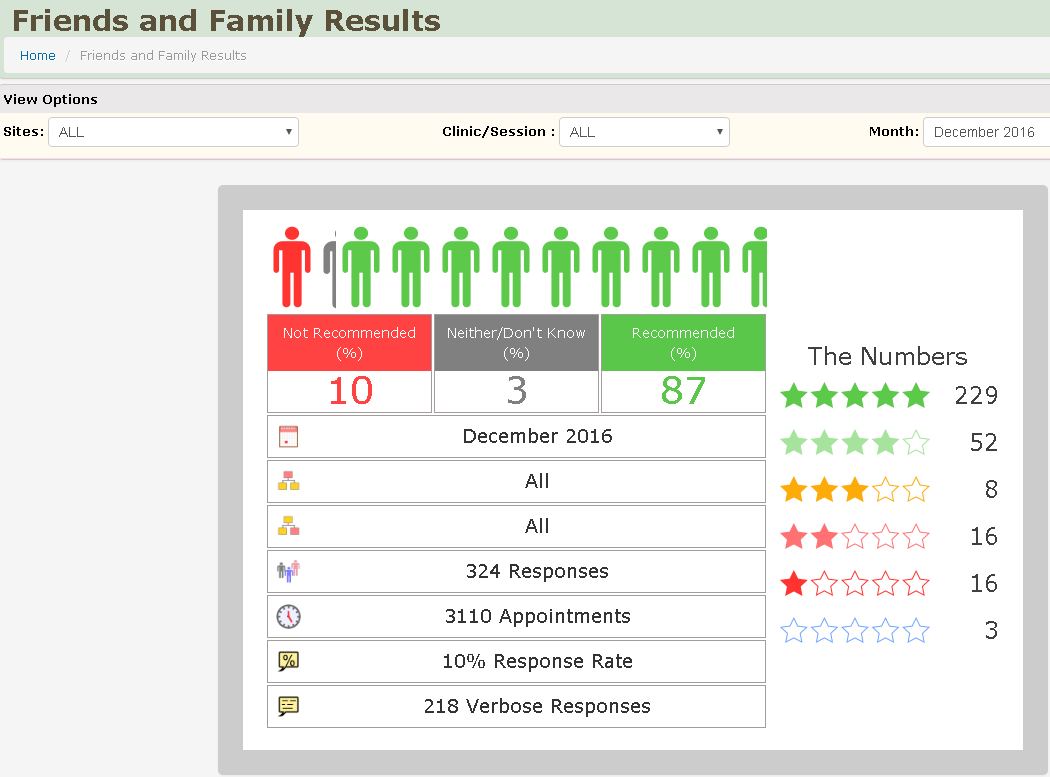 